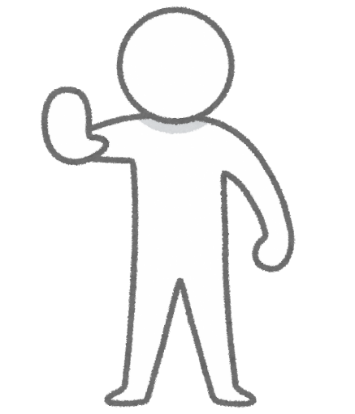 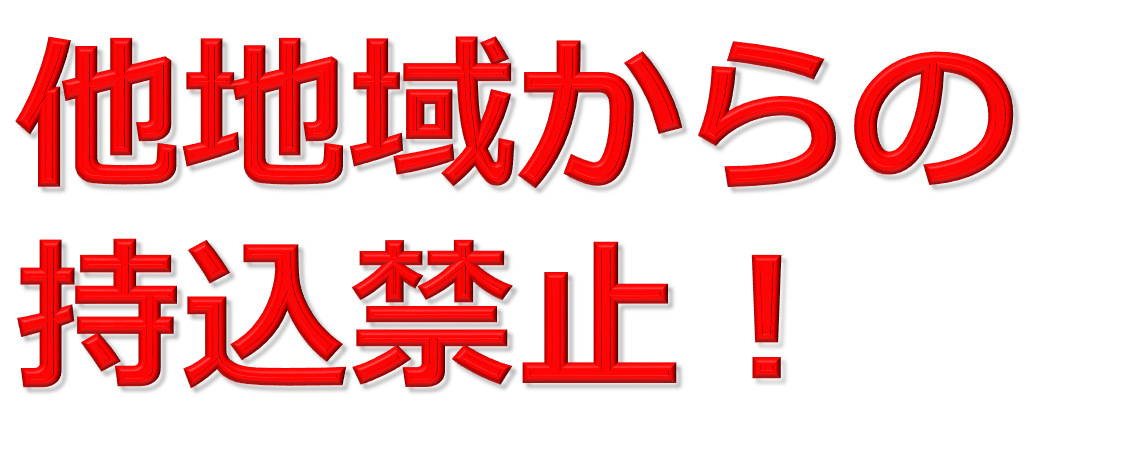 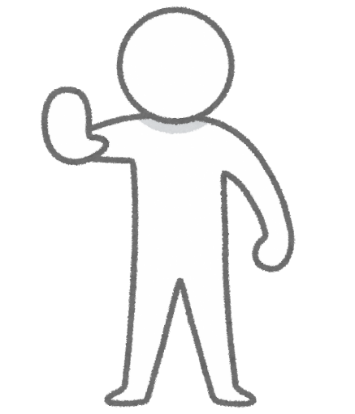 この集積所は、〇〇〇区が管理しています。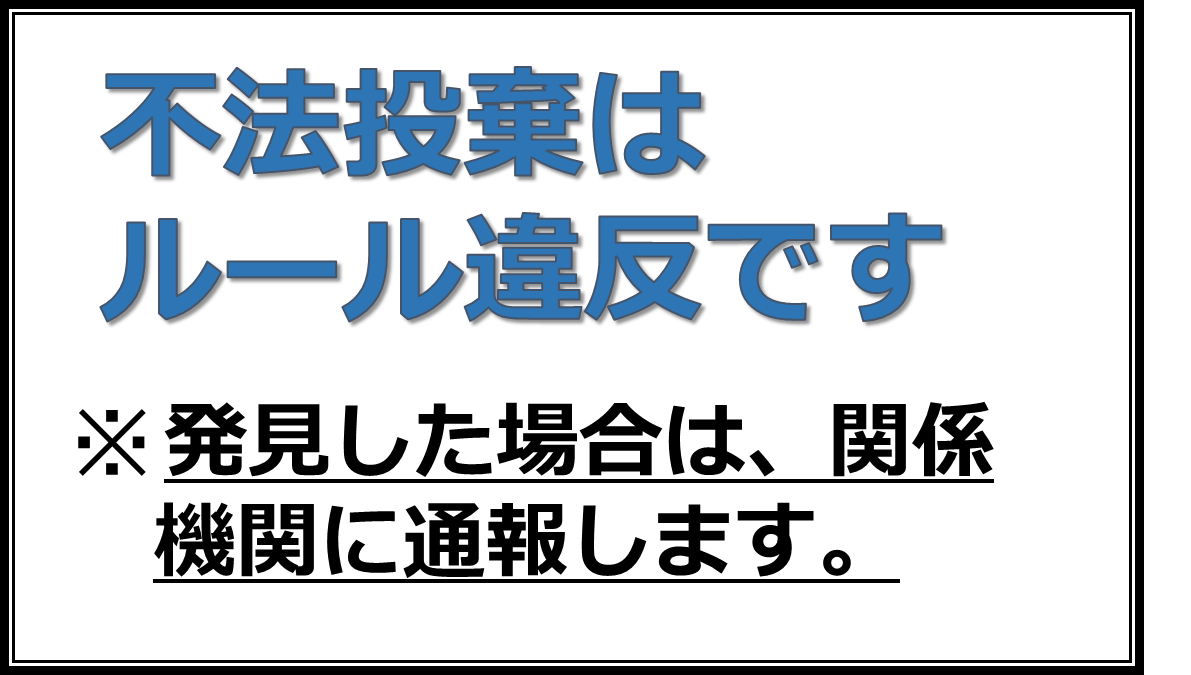 〇〇〇区自治会